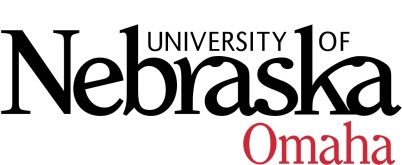 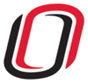 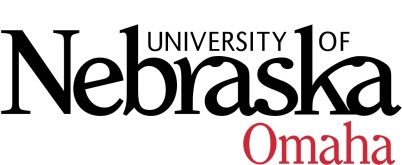 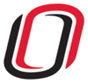 UNIVERSITY OF NEBRASKA AT OMAHAEDUCATIONAL POLICY ADVISORY COMMITTEEAGENDAFriday, December 8, 20179:00 AMEppley Administration Building Summary 11-10-17CurriculumDiscontinue BS in Recreation and Leisure Studies. Report itemCourse Syllabi (please see refer to link in email)New CoursesAVN 2500 Unmanned Aircraft Systems Flight Operations, 3 hrs.  AVN 4500 Advanced Unmanned Aircraft Systems Procedures, 3 hrs.  GERO 3000 Community Resources for Older Adults, 3 hrs.  ITIN 8900 Independent Study, 1-3 hrs.  SPAN 8066 Introduction to Translation and Interpretation, 3 hrs.  Course Syllabi Description/Prerequisites: AVN 2500 Unmanned Aircraft Systems Flight, 3 hrs. Description: This course will give students hands-on flight training experience with small unmanned aircraft including mission planning, operational control, and working with different types of payloads.Prerequisites: AVN 1500 and FAA Remote Pilot Certificate	AVN 4500 Advanced Unmanned Aircraft Systems Procedures, 3 hrs. Description: This course will provide students with scenario based training sessions that focus on emergency procedures for inflight operations, risk assessment and mitigation tactics, and advanced communications procedures.Prerequisites: AVN 2500GERO 3000 Community Resources for Older Adults, 3 hrs. Description:  This course is designed to introduce the student to community resources for older adults, to identify the organizations and individuals in the public and private sectors that help support aging in place, and to examine the impact of the efforts on older adults at the national, state and local levels.Prerequisites: Completion of GERO 2000 Introduction to Gerontology.ITIN 8900 Independent Study, 1-3 hrs.Description: A variable credit course for the graduate student who will benefit from independent reading assignments and research type problems. Independent study makes available courses of study not available in scheduled course offerings. The student wishing to take an independent study course should find a faculty member willing to supervise the course and then submit, for approval, a written proposal (including amount of credit) to the IT Innovation Program Committee Chair at least three weeks prior to registration.Prerequisites: NoneSPAN 8066 Introduction to Translation and Interpretation, 3 hrs.Description: This course offers an introduction to the translation and interpretation field. Course objectives include (a) understanding translation theory; (b) comprehending the role of communication in translation and interpretation; (c) targeting common grammatical and pragmatic errors; (d) increasing vocabulary knowledge in a variety of fields; and (e) gaining an increased awareness of the rigor and demands innate to the translation and interpretation fields.Prerequisites: SPAN 3030 or SPAN 3010, SPAN 3040 or SPAN 3020, and SPAN 3060.  Graduate: Admission to MALT program or permission of instructorMeeting Dates 9:00-10:30, Eppley Administration Building 202:Friday, December 8, 2017Friday, January 12, 2018Friday, February 9, 2018Friday, March 9, 2018Friday, April 13, 2018Friday, May 11, 2018